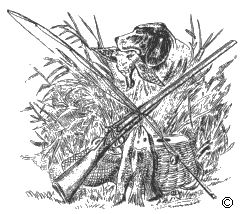 The Fitchburg Sportsmen’s ClubAt Swallow Hill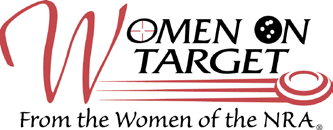 WHERE:  	Fitchburg Sportsmen’s Club – 289 Rindge State Road - Ashburnham, MA 01430WHEN:  	Saturday August 10th 2019  	Sign in for event will begin at 8:00 amAGENDA:  	 8:00 – 8:30 	Sign in – light breakfast and coffee			 8:30 – 11:00	Classroom Instruction11:00 – 12:00 	Lunch and Gun Display observation 			12:00 – 3:30	Range 3:30 - 4:00	Wrap Up at ClubhouseCOST:  	$75.00 per participant.   The event includes all ammunition, range safety equipment, light breakfast, lunch and refreshments.  NOTE: 		Registration fees will not be refundable in case of cancellation. CONTACT:	Fran Holder    f-holder1@comcast.net____________________________________________________________________________________________________________REGISTRATION FORMName: _____________________________________________________________________________________________________Address:___________________________________________________________________________________________________Phone:__________________________________ Email:____________________________________________________________Please mail payment to FSC PO Box 725 Ashburnham, MA 01430Apply online at: www.fitchburgsportsmensclub.org